Name: 
Class: 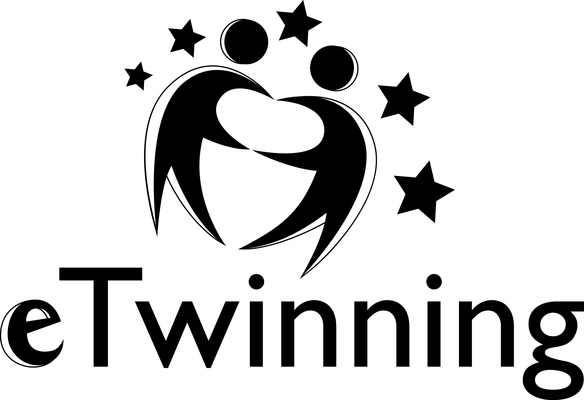 EU GamesTwinSpace activities for the Visitors of our eTwinning project Wednesday 11 May 2016Help your parent log in to their TwinSpace with the help of the voucher given by your teacher.Help your parent edit their Profiles either in English or in French. Help your parent post a message either in English or in French in Task 3.Help your parent post a message either in English or in French in Task 4.Help your parent post a message either in English or in French in Task 5.Help your parent post a message either in English or in French on the Profile of a Teacher. Checklist – Activities for Visitors – Wednesday 11 May 2016: Don’t forget to logout from your TwinSpace!Personal notes, comments, suggestions… TasksTick the box if you’ve successfully done the tasks.Points given by your teacher:I helped my parent edit their Profiles either in English or in French. 2      1      0I helped my parent post a message either in English or in French in Task 3.2      1      0I helped my parent post a message either in English or in French in Task 4.2      1      0I helped my parent post a message either in English or in French in Task 5.2      1      0I helped my parent post a message either in English or in French on the Profile of a Teacher. Indicate the name of the Teacher:2      1      0Total: